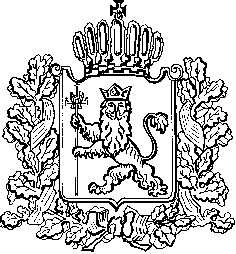 ИЗБИРАТЕЛЬНАЯ КОМИССИЯ ВЛАДИМИРСКОЙ ОБЛАСТИПОСТАНОВЛЕНИЕ29.01.2024										№ 31В соответствии со статьями 20-22, 28 Федерального закона от 10.01.2003 №19-ФЗ «О выборах Президента Российской Федерации», во исполнение пункта 2.3.2. Инструкции по составлению, уточнению и использованию списков избирателей на выборах Президента Российской Федерации, утвержденной постановлением Центральной избирательной комиссии Российской Федерации от 20.12.2023 № 143/1106-8, Избирательная комиссия Владимирской области постановляет:1.Установить форму приглашения избирателям для участия в голосовании на выборах Президента Российской Федерации (приложение № 1).2. Установить Порядок направления приглашения избирателям для участия в голосовании на выборах Президента Российской Федерации (приложение № 2).3.Направить настоящее постановление в территориальные избирательные комиссии Владимирской области.4.Территориальным избирательным комиссиям Владимирской области организовать контроль за своевременной и качественной доставкой участковыми избирательными комиссиями приглашений.5. Возложить контроль за выполнением настоящего постановления на Заместителя Председателя Избирательной комиссии области И.А. Наумова, Секретаря Избирательной комиссии области Н.А. Ульеву.6. Опубликовать настоящее Постановление в средстве массовой информации «Вестник Избирательной комиссии Владимирской области», разместить на официальном сайте Избирательной комиссии Владимирской области в информационно-телекоммуникационной сети Интернет, а также направить его в территориальные избирательные комиссии Владимирской области.О приглашениях избирателям для участия в голосовании 
на выборах Президента Российской Федерации ПредседательИзбирательной комиссииВ.А. МинаевСекретарь Избирательной комиссииН.А. Ульева